Отдел образования и воспитания Администрации Борисоглебского муниципального района 
ПРИКАЗ19.10.2022                                                                                                           № 273/01-03О проведении Открытого муниципального Первенства по спортивному туризму среди обучающихся 2008 гг.р. и моложе образовательных организацийв п. Борисоглебский Ярославской области	В целях развития массового детского туризма, как одного из средств патриотического, краеведческого и физического воспитания в Ярославской области ПРИКАЗЫВАЮ:Провести 25-27.11.2022 года Открытое муниципальное Первенство по спортивному туризму среди обучающихся 2008 гг.р. и моложе образовательных организаций в п. Борисоглебский Ярославской области (далее – Соревнования).Поручить организацию Соревнований МБУДО ДЮСШ и МОУ БСОШ №1.Утвердить Положение о Соревнованиях (Приложение 1).Руководителям образовательных организаций: довести информацию о Соревнованиях до педагогических работников и обучающихся; оказать заинтересованным в Соревнованиях учащимся и педагогическим работникам необходимое организационное содействие.Расходы на организацию и проведение Соревнований за счёт средств МБУДО ДЮСШ.Контроль за исполнением приказа возложить на директора МБУДО ДЮСШ (Биткину Н.Е.) и директора МОУ БСОШ №1 (Огурцова А.К.). И.о. начальника  отдела образования и воспитания                                                                             Н.Ю. КарасеваУтверждено приказом ООВ АБМР ЯО 
от 19.10.2022 г. №273\01-03ПОЛОЖЕНИЕо проведении Открытого муниципального Первенства по спортивному туризму 
среди обучающихся 2008 гг.р. и моложе образовательных организаций 
в п. Борисоглебский Ярославской области  1. Общие положения:1.1. Открытое муниципальное Первенство по спортивному туризму среди обучающихся 2008 г.р. и моложе образовательных организаций в п. Борисоглебский Ярославской области (далее – Соревнования) является муниципальным соревнованием по спортивному туризму.1.2. Учредитель Соревнований – отдел образования и воспитания Администрации Борисоглебского района Ярославской области.1.3. Организуют и проводят Соревнования – Муниципальное бюджетное учреждение дополнительного образования Детско-юношеская спортивная школа (далее МБУДО ДЮСШ) и муниципальное общеобразовательное учреждение Борисоглебская средняя общеобразовательная школа №1 (далее – МОУ БСОШ №1).2. Цели и задачи:2.1. Цели:2.1.1. обобщение и распространение  педагогического опыта в обучении детей туристическим навыкам; 2.1.2. формирование патриотизма, любви и уважения к Отечеству у подрастающего поколения;2.1.3. установление дружеских отношений между учащимися различных образовательных организаций Ярославской области;2.1.4. закрепление приобретённых туристических навыков через соревнования.2.2. Задачи:2.2.1. совершенствование технических и тактических приемов при преодолении реальных препятствий в туристических походах;2.2.2. повышение туристского мастерства и выявления сильнейших  спортсменов.Время и место проведения СоревнованийСоревнования проводятся с 25 ноября 2022 г. по 27 ноября 2022 года.Место проведения – МОУ Борисоглебская СОШ №1, спортивный зал (1-й этаж) 
по адресу: 152170, Российская Федерация, Ярославская обл., Борисоглебский р-н, п.Борисоглебский, ул. Октябрьская, д. 46. Руководство Соревнований	Общее руководство, подготовка и проведение Соревнований осуществляется заместителем директора МБУДО ДЮСШ Ригиным Александром Владимировичем и учителем физической культуры  МОУ Борисоглебской СОШ №1 Клоповым Владиславом Валерьевичем. Программа Соревнований25. 11. 2022 г. – Заезд команд.  Соревнования по ориентированию «Московский лабиринт». 26. 11. 2022 г. –  Соревнования по КТМ, Туртехника, (мышеловка, качающийся мост, сломанный мост, спуск, подъем спортивным способом, маятник, ромб, кочки, наклонное бревно) Класс Б туртехника (маятник, спуск, подъем спортивным способом, навесная переправа).27.11.2022 г. - Соревнования по «туристическая эстафета» (Скалодром высота - 6 м, Жумаринг высота – 15 м, навесная переправа высота 6 – м).Зачетные виды соревнований: «Ориентирование Московский лабиринт» – личные соревнования; соревнования по контрольно туристский маршрут – командное (7 человек не менее 2-х девочек), Туртехника -  соревнования лично-командные (6 человек не менее 2-х девочек);Туристическая эстафета – соревнования командные (3 человека не менее 1 девочки).Участники Соревнований	В Соревнованиях принимают участие учащиеся образовательных организаций  Ярославской области. Возраст участников Соревнований: 2008 г.р. и моложе. Порядок и сроки подачи документов для участия в Соревнованиях	Предварительная заявка на участие в Соревнованиях направляется 
до 20.11.2022 г. по тел./факсу 8 (48539) 2-12-77 (МБУДО ДЮСШ) и по электронной почте bitkina-sport.borisogleb@yarregion.ru В мандатную комиссию перед началом Соревнований подаются следующие документы: именная заявка по установленной форме, заверенная медицинским работником учреждения (приложение 1); выписка из приказа образовательного учреждения о направлении команды для участия в Соревнованиях.Каждый участник должен иметь при себе в наличии: полис ОМС, паспорт или свидетельство о рождении, медицинскую страховку.Судейство Соревнований	Организаторы Соревнований формируют Главную судейскую коллегию. Судейство Соревнований осуществляется в соответствии с приказом Министерства просвещения РФ и Министерства экономического развития РФ от 19 декабря 2019 г. № 702/811 “Об утверждении общих требований к организации и проведению в природной среде следующих мероприятий с участием детей, являющихся членами организованной группы несовершеннолетних туристов: прохождения туристских маршрутов, других маршрутов передвижения, походов, экспедиций, слетов и иных аналогичных мероприятий, а также указанных мероприятий с участием организованных групп детей, проводимых организациями, осуществляющими образовательную деятельность, и организациями отдыха детей и их оздоровления, и к порядку уведомления уполномоченных органов государственной власти о месте, сроках и длительности проведения таких мероприятий». Информация об итогах соревнований будет размещена в сети Интернет (Вконтакте, группе Детско-юношеской спортивной школы посёлка Борисоглебский Ярославской области по адресу: https://vk.com/public150498524).9. Награждение победителей Соревнований	Участники Соревнований, занявшие I, II и III места, награждаются медалями и грамотами (дипломами) отдела образования и воспитания Администрации Борисоглебского муниципального района Ярославской области. Итоги Первенства оформляются итоговым протоколом. 10. Техническая информация по технике туризма - ТуртехникаВ спортивном зале расположено несколько технических этапов. Участник за контрольное время должен набрать возможно большее количество баллов, преодолевая препятствия, в конце которых делает в своей карточке отметку компостером в клетке, соответствующей номеру этапа. По требованию судьи участник, допустивший нарушение правил, должен исправить свою ошибку и только потом продолжать движение.Начало этапа обозначено карточкой с двузначным номером (от 1 до 10). 	Конец этапа отмечен призмой и компостером с соответствующим номером. Участник преодолевает препятствие, освобождает этап и производит отметку. Работу на этапе можно начинать только после его освобождения. КВ – 7 минут. Каждые полные 5 секунд превышения контрольного времени – 1 балл штрафа. Допускается подсказка времени участника представителем команды. 11. Техническая информация по ориентированию - Московский лабиринтУчастник при помощи карты должен пройти заданное число контрольных пунктов (КП), расположенных на специально созданной для этого искусственной местности. Результат участника определяется по времени прохождения дистанции, в определённых случаях с учётом штрафного времени. Искусственная местность состоит из совокупности стандартных объектов типа «стена», расположенных на небольшой ровной открытой площадке размером не менее 30х30 метров. Участник должен пройти предложенную ему дистанцию отыскав свои КП, читая привязки и разбираясь в схеме лабиринта. Участнику запрещается преодолевать заградительную сетку сверху или снизу (перелезать или подлезать). Условия на дистанции в лабиринте одинаковые, как для первого, так и для последнего участника. 12. Техническая информация по КТМЭтап 1. Топография Максимальный штраф — 14 баллов        КВ — 1 минуты      Участвует вся команда.Команда получает карточки с нанесенными топографическими знаками либо названиями топографических знаков. Задача каждого участника либо нарисовать, либо расшифровать топографические знаки.Этап 2. Вязка узлов Максимальный штраф — 14 баллов       КВ — 1 минута     Участвует вся команда.Каждый участник вяжет один узел по жребию. Список возможных узлов (Булинь, двойной проводник, грепвайн, проводник восьмеркой, прямой, стремя, встречный, схватывающий, удавка,).Этап 3 . ГатьМаксимальный штраф — 21 баллов    КВ- 3 минут      Участвует вся команда.Оборудование этапа: продольные жерди, поперечные опоры.Действия: Команда организует переправу по «заболоченному участку».Особые условия: Опираться жердями в процессе движения запрещено.Жерди выносятся на целевую сторону.На одной жерди может находиться один человек, на oпope — не ограничено.По окончании этапа команда переносит жерди на исходную сторону самостоятельно (в КВ не учитывается).Этап 4. Переправа  по бревну маятником Максимальный штраф - 21 баллов      КВ — 3 минут     Участвует вся команда.Оборудование этапа: бревно, судейская веревка, ТО — судейский глухой карабин. Действия: Команда наводит перила, переправляется на ЦС и снимает перила.Этап 5. Поляна заданий Максимальный штраф —14 баллов       КВ — 3 минут   Участвует вся команда, команда имеет право разделиться на группы. Команда выполняет 2 задания по измерению:— определение расстояния по карте— азимут по картеОсобые условия:Запрещено использовать электронные измерительные приборы, рулетки и т.п.Этап 6. Оказание первой доврачебной помощи Максимальный штраф — 15 баллов       КВ - 5 минутКоманда получает карточку — задание с вопросами.Действия: Команде необходимо выполнить  практическое задание — искусственное дыхание  «пострадавшему».Этап 7 . КочкиМаксимальный штраф — 21 баллов       КВ- 3 минут    Участвует вся команда.Оборудование этапа: деревянные кочки.Действия: Команда организует переправу по «заболоченному участку».Особые условия: 1)	Опираться в процессе движения запрещено.2)	Кочки выносятся на целевую сторону.3)	На одной кочки может находиться один человек.4)	По окончании этапа команда переносит кочки на исходную сторону самостоятельно (в КВ не учитывается).Этап 8 . Переброска бревнаМаксимальный штраф — 21 баллов       КВ- 3 минутОборудование этапа: бревно, судейская веревка,  Действия: Команда  переправляет бревно на другую сторону этапа наводит перила, переправляется на ЦС и снимает перила.Этап 9 . Флора фаунаМаксимальный штраф — 14 баллов         КВ- 2 минутКоманда получает карточку — задание.Действия: Команде необходимо выполнить тестовое задание написать название рыб, животных, растений.Этап 10 . Подъем спортивным способомМаксимальный штраф — 21 баллов     КВ- 3 минутОборудование этапа: Судейская веревка 30 м., 3 прусика, 3карабина.Действия: Команда организует условный подъем. Первый участник вяжет на себе обвязку судейской веревкой и начинает движение до первого прусика (команда в это время страхует его) выстёгивается и т.д., доходит до опоры и привязывается к опоре. Следующий участник проходя дистанцию выстёгивает веревку из прусиков, остальные проходят по прямой спортивным способом и   вытягивают веревку.Таблица нарушений прохождения технических этапов.*Организаторы оставляют за собой право вносить изменения в условия проведения и порядок прохождения этапов KTM.13. Общие условия соревнований по технике спортивного туризмаСоревнования проводятся в соответствии с «Руководством для судей и участников соревнований по технике пешеходного и лыжного туризма» (корректировка 12.02.2000), далее «Руководство…». Отклонения от «Руководства…» в данных соревнованиях оговариваются в настоящих условиях. Обозначения, принятые в условиях и схемах: КЛ - контрольная линия, 
КВ - контрольное время, КП - контрольный пункт, ПС - пункт страховки, 
ППС - промежуточный пункт страховки. Дистанция проводится по безштрафовой системе, в случае ошибки, оговоренной таблицей нарушений, Условиями соревнований, «Руководством…», судья останавливает команду с требованием исправить ошибку. Дистанция заключается в последовательном прохождении КП и технических этапов от старта к финишу. Прохождение этапов командное, вход в рабочую зону этапа после прибытия 6 человек. КВ на этапах отсекается по входу (выходу) в рабочую зону этапа. На всех этапах в коридоре может находиться не более одного участника за исключением специально оговоренных случаев. По п.1.7 при выполнении спуска по перилам у участника должны быть одеты на руки 2 рукавицы. По п. 2.11 допускается движение по навесной переправе на одном карабине. Волочение веревок, как на этапах, так и между этапами не допускается. Результаты определяются временем прохождения дистанции. В случае равенства результатов место делится между участниками.Финансирование и условия приема участников Соревнований	Проезд, проживание и питание за счёт средств командирующей организации.Приложение №1 
к ПоложениюЗаявка на участиев Открытом Первенстве по спортивному туризму 
среди обучающихся 2008 гг.р. и моложе образовательных организаций 
в п. Борисоглебский Ярославской областиОт образовательной организации: _________________________________________Дата: 25-27.11.2022 г.Место: п. Борисоглебский Ярославской областиРуководитель группы: __________________	___________________(подпись)		(расшифровка подписи)Всего допущено к Соревнованиям ______________________ человек.Всего не допущено к Соревнованиям ________________________ человек.М.П. Врач	________________	_______________________		(подпись)		(расшифровка подписи)Директор  ______________      ________________________	_________________                           М.П. 			        (подпись)		                   (расшифровка подписи)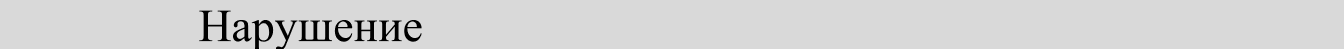 ІІІтрафОтсутствие страховки (самостраховки/сопровождения)3 баллаДвое на этапе3 баллаКасание рельефа1 баллРабота без перчаток1 баллНеправильно завязанный узел2 баллаОшибка при вязке узла1 баллНезавинченная муфта карабина1 баллВыход в опасную зону/за разметку1 баллПотеря личного снаряжения1 баллПотеря командного снаряжения6 балловНеправильный технический прием3 баллаНепрохождение участником этапа6 балловПотеря каски (с возможностью восстановления)1 баллПотеря каски (без возможности восстановления)6 балловФИО 
(полностью)участникаПолная дата рождения участникаРазряд по спортивному туризму участникаПодпись о прохождении инструктажа по ТБЗаключение врача (подпись и личная печать врача)ФИО (полностью) педагога – наставника, его должность, дата рождения